Colorado School Counselor Corps Grant Program
                                                        ACTION PLAN 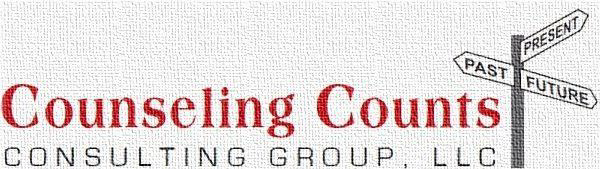 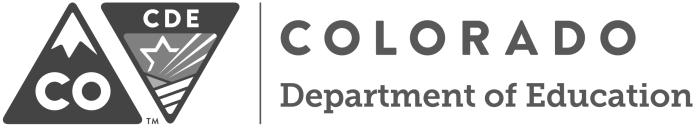 School :                                                                                                  School Year:  School Counselor:                                                                    Target Group:  Intended Effect/Outcome:  Target Group selection is based upon the following data: Number of Students Served:  Intervention/Instruction/Plan: Start and End Time of Intervention:  ASCA Alignment:Impact on School Improvement Plan:  Measurement/Benchmarks: 
Date Results Scheduled to be Reported: